Вечер досуга во второй младшей группе № 5Тема: « СВЕТОФОРЧИК».Задачи:Закрепить правило светофора, закреплять знания  о правилах перехода через дорогу.Поддержать у детей интерес к правилам безопасности на дороге с помощью игр и литературного материала, доставить радость детям.Развивать связную речь, умение отвечать на вопросы.Оборудование.Машинки, коляски для кукол,  пазлы, герой «Автоша», светофор, цветные карандаши, раскраски светофора.Ход  занятия.Воспитатель: Сегодня ребята к нам в группу придел  мальчик «Автошка». Он много знает про автомобили, любит играть с ними, так же как и вы. Вы готовы с ним поигратьЯ на улицу пойду, я здесь  - пешеход!На дороге для меня , сделан переход.Воспитатель:  Давайте, вместе  с Автошей попробуем найти переход через улицу. Нашли? А у  какого животного есть такие же полоски? Дети: У зебры.  Воспитатель:  А если случится беда, кто нам поможет?Если кто-то заболел, Срочно нас зовет на помощь,-Набери скорей «03»И приедет…. (Скорая помощь).Воспитатель: А если машины столкнулись и загорелись, то кто к нам приедет на  помощь? (пожарные  машины.Я мчусь с сиреной на пожар,Везу я воду с пеной.Потушим вмиг огонь и жар,Мы быстро, словно стрелы.А если кто-то угрожает нашей безопасности , то мы набираем «02» и приезжает  (полиция).Автоша переоделся. Кто ты теперь?Автоша: Я- светофор!Мы стоим, поедем скоро,
Ждем сигнала светофора-Он сейчас на нас сердит, Ехать он другим велит!Посмотрите - подобрел,Ехать нам вперед велел!Я принес для вас маленькие светофорчики, давайте их раскрасим , и покажем своим мамам и папам. А  еще расскажите им, что делают светофоры. А сейчас – фокус! Автоша достает  «Набор для юных автомобилистов» и предлагает  детям поиграть в группе.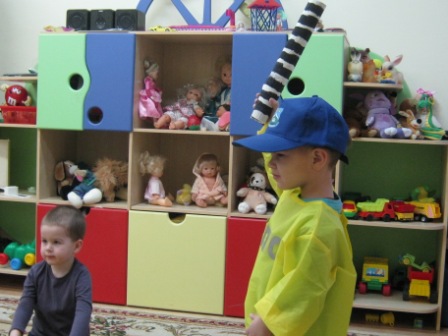 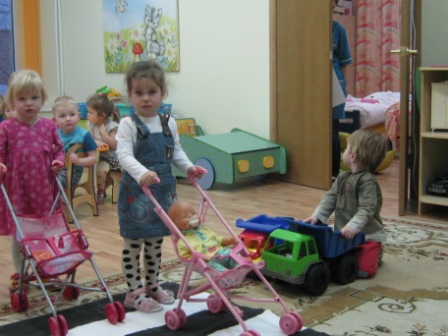 